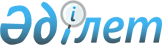 Об утверждении государственного образовательного заказа на дошкольное воспитание и обучение, размера родительской платы по Байганинскому району
					
			Утративший силу
			
			
		
					Постановление акимата Байганинского района Актюбинской области от 6 февраля 2017 года № 26. Зарегистрировано Департаментом юстиции Актюбинской области 28 февраля 2017 года № 5272. Утратило силу постановлением акимата Байганинского района Актюбинской области от 26 января 2021 года № 10
      Сноска. Утратило силу постановлением акимата Байганинского района Актюбинской области от 26.01.2021 № 10 (вводится в действие с 01.01.2021).

      Сноска. Заголовок – в редакции постановления акимата Байганинского района Актюбинской области от 23.11.2017 № 213 (вводится в действие по истечении десяти календарных дней после дня его первого официального опубликования).
      В соответствии со статьей 31 Закона Республики Казахстана от 23 января 2001 года "О местном государственном управлении и самоуправлении в Республике Казахстан", подпунктом 8-1) пункта 4 статьи 6 Закона Республики Казахстан от 27 июля 2007 года "Об образовании", акимат Байганинского района ПОСТАНОВЛЯЕТ:
      1. Утвердить прилагаемый государственный образовательный заказ на дошкольное воспитание и обучение, размер родительской платы по Байганинскому району.
      Сноска. Пункт 1 – в редакции постановления акимата Байганинского района Актюбинской области от 23.11.2017 № 213 (вводится в действие по истечении десяти календарных дней после дня его первого официального опубликования).


      2. Контроль за исполнением настоящего постановления возложить на заместителя акима района Ш.Спановой.
      3. Настоящее постановление вводится в действие по истечении десяти календарных дней после дня его первого официального опубликования. Государственный образовательный заказ на дошкольное воспитание и обучение, размер родительской платы по Байганинскому району
      Сноска. Приложение – в редакции постановления акимата Байганинского района Актюбинской области от 24.04.2020 № 71 (вводится в действие по истечении десяти календарных дней после дня его первого официального опубликования).


					© 2012. РГП на ПХВ «Институт законодательства и правовой информации Республики Казахстан» Министерства юстиции Республики Казахстан
				
      Аким района 

М.Аккагазов
Утвержден постановлением 
акимата Байганинского района 
от 6 февраля 2017 года № 26
№
Административно-территориальное расположение организаций дошкольного воспитания и обучения
Наименования организаций дошкольного воспитания и обучения
Количество воспитанников организациях дошкольного воспитания и обучения
Средняя стоимость расходов на одного воспитанника в месяц (тенге)
Размер родительской платы в организациях дошкольного воспитания и обучения в день /тенге/
1
село Карауылкелды
Государственное коммунальное казенное предприятие "Ясли-сад "Қарауылкелді" государственного учреждения "Аппарат акима Карауылкелдинского сельского округа Байганинского района Актюбинской области"
75
41760
300
2
село Карауылкелды
Государственное коммунальное казенное предприятие "Ясли-сад "Рауан" государственного учреждения "Аппарат акима Карауылкелдинского сельского округа Байганинского района Актюбинской области"
75
41760
300
3
село Карауылкелды
Государственное коммунальное казенное предприятие "Ясли-сад "Шаттык" государственного учреждения "Аппарат акима Карауылкелдинского сельского округа Байганинского района Актюбинской области"
140
41760
300
4
село Карауылкелды
Государственное коммунальное казенное предприятие "Ясли-сад "Шұғыла" государственного учреждения "Аппарат акима Карауылкелдинского сельского округа Байганинского района Актюбинской области"
100
41760
300
5
село Жарлы
Государственное коммунальное казенное предприятие "Ясли-сад "Жарлы" государственного учреждения "Аппарат акима Культабанского сельского округа Байганинского района Актюбинской области"
50
41760
300
6
село Жаркамыс
Государственное коммунальное казенное предприятие "Ясли-сад "Жаркамыс" государственного учреждения "Аппарат акима Жаркамысского сельского округа Байганинского района Актюбинской области"
60
41760
300
7
село Карауылкелды
Товарищество с ограниченной ответственностью "Асем и Нур"
125
34560
300
8
село Жарлы
Товарищество с ограниченной ответственностью "Талап Проект"
75
34560
300
9
село Жаркамыс
Товарищество с ограниченной ответственностью "Инабат С"
50
34560
300
10
село Миялы
Государственное коммунальное казенное предприятие "Ясли "Миялы" государственного учреждения "Аппарат акима Миялинского сельского округа Байганинского района Актюбинской области"
30
41760
300
11
село Ногайты
Государственное коммунальное казенное предприятие "Ясли-сад "Ноғайты" государственного учреждения "Аппарат акима Ащынского сельского округа Байганинского района Актюбинской области"
50
41760
300
12
село Алтай батыр
Государственное коммунальное казенное предприятие "Ясли-сад "Алтай батыр" государственного учреждения "Аппарат акима Сартогайского сельского округа Байганинского района Актюбинской области"
50
41760
300
13
село Кемерши
Государственное коммунальное казенное предприятие "Ясли-сад "Балдәурен" государственного учреждения "Аппарат акима Кызылбулакского сельского округа Байганинского района Актюбинской области"
50
41760
300
14
село Оймауыт
Государственное коммунальное казенное предприятие "Ясли-сад "Оймауыт" государственного учреждения учреждения "Аппарат акима Жанажолского сельского округа Байганинского района Актюбинской области"
40
41760
300
15
село Ебейти
Государственное коммунальное казенное предприятие "Ясли-сад "Ебейти" государственного учреждения "Аппарат акима Копинского сельского округа Байганинского района Актюбинской области"
25
41760
300